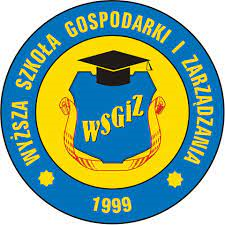 OGRANICZENIA W  PRZEMIESZCZANIU SIĘ1,5 METRA – MINIMALNA ODLEGŁOŚĆ MIĘDZY PIESZYMIObowiązek utrzymania co najmniej 1,5-metrowej odległości między pieszymi.Wyłączeni z tego obowiązku są:rodzice z dziećmi wymagającymi opieki (do 13. roku życia),osoby wspólnie mieszkające lub gospodarujące,osoby  z orzeczeniem o niepełnosprawności,  osoby z orzeczeniem o stopniu niepełnosprawności, osoby z orzeczeniem o potrzebie kształcenia specjalnego, osoby niemogące się samodzielnie poruszać i ich opiekunowie.ZASŁANIANIE UST I NOSA W MIEJSCACH  PUBLICZNYCH  TYLKO  ZA  POMOCĄ MASECZKIZasłanianie ust i nosa w przestrzeniach zamkniętych jest obowiązkowe w całym kraju.Nos  i usta można zasłaniać tylko za pomocą maseczki. Chusty, przyłbice i szalki nie są dozwolone, ponieważ nie spełniają swojej podstawowej funkcji, czyli nie chronią przed wirusem!Usta i nos trzeba obowiązkowo zasłaniać m.in.:na terenie nieruchomości wspólnych (np. na klatce schodowej),w autobusie, tramwaju i pociągu,w sklepie, galerii handlowej, banku, na targu i na poczcie,w zakładzie pracy, jeśli w pomieszczeniu przebywa więcej niż 1 osoba (chyba, że pracodawca postanowi inaczej),w zakładzie pracy podczas bezpośredniej obsługi klienta/interesanta,w kinie i teatrze,u lekarza, w przychodni, w szpitalu, salonie masażu i tatuażu,w kościele i szkole, na uczelniw urzędzie i innych budynkach użyteczności publicznej (w sądzie, w instytucji kultury, banki, na poczcie itp.)Gdzie nie trzeba zasłaniać ust i nosa?Na świeżym powietrzu, w lesie, parku, w zieleńcach, ogrodach botanicznych, ogrodach zabytkowych, na drogach i placach, na terenie cmentarzy, promenad, bulwarów, miejsc postoju pojazdów, parkingów leśnych, w rodzinnych ogródkach działkowych i na plaży oraz w czasie podróży prywatnym samochodem, motocyklem, czterokołowcem, motorowerem, w zakładzie pracy w celu spożycia posiłku. Ważne! Z obowiązku zakrywania ust i nosa są zwolnione jedynie osoby posiadające zaświadczenie lekarskie lub dokument potwierdzający:całościowe zaburzenia rozwoju,zaburzenia psychiczne,niepełnosprawność intelektualną w stopniu umiarkowanym, znacznym lub głębokim,trudności w samodzielnym odkryciu lub zakryciu ust lub nosa.zaawansowane schorzenia neurologiczne, układu oddechowego lub krążenia, przebiegające z niewydolnością oddechową lub krążenia.